Вопросы для подготовки к сдаче теоретического задания 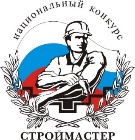 по профессии «Каменщик»1. Многорядная система перевязки швов – это:а) конструкция из камняб) чередование тычков и ложков кирпичав) порядок укладки рядовг) способ ведения кладки2. Чему равна толщина кладки стен в 3 кирпича?а) 71 смб) 64 смв) 77 смг) 80 см3. Как называется выступ в стене, кратное половине кирпича?а) уступб) пилястрав) простенокг) ниша4. Какие размеры у половинки модульного кирпича?а) 250х120х65б) 125х120х88в) 250х120х88г) 130х120х885. Как называется элемент кладки, расположенный с лицевой её стороны?а) забуткаб) штрабав) простенокг) наружняя верста6. Каким инструментом проверяется вертикальность углов здания? а) правилом, рулеткойб) уровнем, отвесом в) порядовкой, угольникомг) отвесом, угольником7.  С какого камня начинается кладка углов и вертикальных ограничений стен в 1,5 и 2 кирпича по однорядной системе перевязки?а) трёхчетвёркиб) целого кирпичав) половинкиг) четвёрки8. Как называется способ кладки, применяемый при кладке стен впустошовку на пластичном растворе?а) вприжимб) вполуприсыкв) вприсыкг) вприсык с подрезкой раствора9. Какой должен быть раствор при кладке способом «вприжим»?а) пластичный б) только что приготовленныйв) жёсткийг) сложный10. Какой инструмент применяют для разметки рядов кладки, отметок низа и верха оконных и дверных проёмов?а) штрабуб) перемычкув) правилог) порядовку11. Каким рядом завершается кладка вертикального ограничения стены в 1 кирпич по многорядной системе перевязки?а) тычковымб) ложковымв) промежуточнымг) какой получится по ходу кладки12. Назовите способ кладки, применяемый при кладке забутки?а) вприжимб) вполуприсыкв) вприсыкг) вприсык с подрезкой раствора13. Для рядового кирпича на ребрах порядовки нарезаны насечки через каждые?а) 100ммб) 77ммв) 120ммг) 55мм14. По какой системе перевязки ведут кладку столбов и узких простенков?а) многоряднойб) трёхрядной в) одноряднойг) столбчатой15. Для проверки ровности лицевой поверхности кладки используют?а) отвес б) угольникв) уровеньг) правило16. Какой допускается диаметр проволоки сеток для поперечного армирования кладки?а) не менее 3мм – не более 5ммб) не менее 2,5мм – не более 8ммв) не менее 5мм – не более 7ммг) не менее 6мм – не более 8мм17. Какие размеры имеют клинообразные швы в клинчатой перемычке?а) не менее 8мм и не более 30мм б) не менее 3мм и не более 25ммв) не менее 5мм и не более 25ммг) не менее 10мм и не более 15мм 18. Какой длины должна быть ручка молотка-кирочки:а) 300мм б) 350ммв) любой длиныг) 500мм19. Каким рядом завершают кладку клинчатых перемычек?а) тычковым б) ложковымв) замковымг) ставят кирпич на ребро20. Через сколько рядов кладки выполняют её армирование сетчатой арматурой?а) 3 ряда б) через рядв) 5 рядовг) 10 рядов21. Какой марки раствор применяют для кладки рядовой перемычки?а) М20 б) М15-М 25в) не ниже М25г) 1:322. Укажите размеры рядовой перемычки при кладке модульным кирпичом, при ширине проёма 1,2м, в стене в 1.5 кирпича?а) 1700х500х380б) 1700х800х380в) 1500х500х300г) 1600х500х38023. Каков должен быть запас кирпича или камней на рабочем месте каменщика?а) чем больше, тем лучше б) 1м3в) на 2-4 часа работыг) на 8 часов работы24.	Толщина (ширина) кирпичной кладки выполняется кратной _____кирпича?	а)	1 /2					в)	1/1б)	1/3					г)	1/525.	Как называется группа рабочих, выполняющих комплекс операций, которые составляют в сумме простой строительный процесс?а)	бригада				б)	звено	в)	коллектив				г)	смена26.	Как называется зона у возводимой конструкции, оснащенная необходимыми техническими средствами, в которой совершается трудовая деятельность исполнителей, совместно выполняющих одну работу? а)	ярус					б)	этажв)	рабочее место			г)	фронт работ27.	Как называется часть возводимого здания, на которой в течение определенного времени бригада выполняет определенный строительный процесс?а)	захватка			б)	забуткав)	ярус		г)	этаж28.	Из скольких зон состоит рабочее место каменщиков?а)	двух				       б)	трех в)	 четырех				г)	пяти29.	Ширина рабочего прохода между штабелями материалов и стеной должна быть?а)	95-100 см				б)	75-80 смв)	60-70 см			г)	85-90 см30. Для выполнения кладки в пределах высоты этажа на перекрытие устраиваются?а)	стойки				б)	подмости в)	леса			г)	стремянки31.	При нарушении требований действующих норм, правил и инструкций по охране труда, а так же при изменении условий работы, перерывах в работе более 30 дней проводится?а)	плановый инструктаж		б)	повторный инструктаж	в)	первичный инструктаж	г)	внеплановый инструктаж32.	Через сколько месяцев испытывают на прочность стационарной нагрузкой 3 кН предохранительные пояса?а)	один месяц				б)	три месяца в)	шесть месяцев			г)	девять месяцев33.	Как называется часть стены, расположенная между оконными проемами?а)	простенки				б)	порядовки				в)	пролетыг)	перемычки34.	Как называются  углубления в кладке стены, кратные 1/2 кирпича?а)	карнизы				б)	выемки				в)	ниши г)	карманы35.	Как называется участок, который выкладывают перед перерывом в работе так, чтобы при возобновлении работ обеспечить перевязку новой части кладки с ранее возведенной? а)	верста				б)	перемычка	в)	перевязка	г)	штраба36.	Все настилы лесов и подмостей высотой более , за исключением подмостей сплошного замащивания, ограждают перилами высотой не менее ____м.а)	0,9					б)	0,1в)	2,5г)	1,137.	Средняя толщина вертикальных и горизонтальных швов кирпичной кладки составляет соответственно:а)	10-12мм				б)	8-9 мм в)	13-14 мм			г)	15-16 мм38.	С понижением температуры процесс твердения цементного раствора?а)	ускоряется				б)	замедляется в)	останавливается		г)	не изменяется39.	Какую прочность имеет кладка в период оттаивания?а)	наибольшую			б)	без изменений в)	среднююг)	наименьшую40.	Чему равно допускаемое  отклонение смещения осей конструкции от разбивочных осей?а)	10 мм					б)	15 ммв)	30 мм			г)	20 мм41.	Допускаемое отклонение рядов кладки от вертикали на этаж должно быть не более:а)	10 мм					б)	15 мм	в)	30 мм		г)	20 мм42. Каким инструментом проверяют правильность закладки углов здания?а)	порядовкой				б)	правиломв)	угольником				г)	уровнем43. От чего зависит прочность кладки?а) Квалификации каменщикаб) Способов кирпичной кладкив) Свойств кирпича и раствора44. При применение каких материалов достигаются высокие теплотехнические свойства кладки?а) Керамического обыкновенного кирпичаб) Керамических пустотелых камнейв) Силикатного кирпича45.  Почему необходимо применение неполномерных кирпичей?а) Для возведения сложных конструкцийб) Для получения прочной кладкив) Для правильной перевязки швов46.  Что происходит с несущей способностью простенков, за счет поперечного армирования?а) Не увеличиваетсяб) Увеличивается47.  В каких целях применяют облегченную кладку?а) Уменьшения толщины стеныб) Устойчивости зданияв) Экономии кирпича и снижения массы здания48. Какое армирование применяют в перегородках для повышения устойчивости?а) Отдельными стержнямиб) Поперечноев) Продольное49. Какова ценность свойства каменных материалов?а) долговечность, прочность, несгораемостьб) малая теплопроводностьв) объемный весг) легкость в механизации процесса50. Какими методами можно повысить степень индустриализации каменных работ?а) изготовления из кирпича крупных блоков и панелейб) применения мелкоштучных камнейв) малого весаг) легкости51. Каким образом соединяют между собой отдельные камни в каменных конструкциях?а) с помощью раствораб) с помощью специальных закладных деталейв) с помощью жидкого клеяг) ничем52. Из каких камней выполняется бутовая кладка?а) естественныхб) искусственныхв) благородныхг) драгоценных53. Из каких камней выполняется тесовая кладка?а) подвергнутых специальной обработкеб) неправильной формыв) не подвергнутых специальной обработкег) обычных54. Из каких камней выполняется бутовая кладка?а) неправильной формыб) подвергнутых обработкев) правильной формыг) не подвергнутых специальной обработке55.  Кладку из искусственных камней выполняют из сплошного и пустотелого кирпича получаемых?а) путем обжига, изготовленных из глин и безобжиговым способом из камней, получаемых на основе вяжущих веществб) путем обжига камней, получаемых на основе вяжущих и путем прессования из глиныв) путем прессования камнейг) не подвергнутых специальной обработке56. Для чего применяют растворы в каменной кладке? а) для связки отдельных камней в монолитную конструкциюб) для повышения звукоизоляциив) для теплопроводностиг) для улучшения внешности поверхности57. Что показывает марка кирпича? а) показатель прочных характеристикб) показатель соответствия, требуемым размерамв) показатель соответствия объемному весуг) показатель цвета58. Чему равна объемная масса тяжелых растворов?а) более 1500кг\м3б) более 500кг\м3в) более 1000кг\м3г) более 2000кг\м3показатель цвета59. Для чего выполняется перевязка швов каменной кладки?а) для равномерного распределения нагрузки на весь массив ниже лежащих рядовб) для увеличения сопротивления растяжениюв) для увеличения сопротивления изгибуг) для уменьшения сопротивления растяжению и изгибу60. Перечислите элементы кирпича?а) тычок, ложок, постельб) торец, боковая граньв) плоскость опиранияг) тычок, ложок61. Как называют крайние ряды кладки? а) верстаб) миляв) дюймг) длина62. Армирование каменной кладки выполняется не более чем через:а) 5 рядовб) 7 рядовв) 8 рядовг) 9 рядов63. Чему равна максимальная высота яруса кладки?а) 100/120смб) 150/170смв) 170/190смг) 190/210см64. Кем выполняется укладка кирпича в забутку? а) каменщиком с более высокой квалификациейб) каменщиком с более низкой квалификациейв) штукатуром с более высокой квалификациейг) любым рабочим65. Чему равна общая ширина рабочего место каменщика?а) 340/370смб) 250/260смв) 260/270 смг) 300/310 см 66.  Как называется конструкция из кирпичей, уложенных на строительном растворе в определенном порядке?а) каменная кладкаб) пирамидав) строительный участокг) стена67.  Как называют крайние ряды кирпича или камней в ряду кладки, образующие поверхность кладки?а) забуткаб) верстыв) тычекг) фасад68.  Как называют ряд кладки из кирпичей, обращенных к наружной поверхности стены длинной боковой гранью?а) забутовочныйб) тычковыйв) постельг) ложковый69.  Как называют ряд кладки из кирпичей, обращенных к наружной поверхности стены короткой гранью?а) забутовочныйб) тычковыйв) постельг) ложковый70.  Как называют кирпичи и камни, уложенные между наружной и внутренней верстами?а) забуткаб) верстав) постельг) ложок71.  Как называют способность кладки сохранять свое положение при действии нагрузок?а) прочностьб) крепостьв) устойчивостьг) равновесие72.  Как называют порядок укладки кирпичей (камней) относительно друг друга?а) система перевязкиб) порядовкав) каменная кладкаг) каменная конструкция73.  Как называется отшлифованная с обеих сторон стальная лопатка с деревянной ручкой, которая предназначена для разравнивания раствора по кладке, заполнения раствором вертикальных швов и подрезки в швах лишнего раствора?а) растворная лопатб) швабровкав) кельмаг) расшивка74.  Как называется инструмент, который служит для подачи и расстилания раствора на стене, перемешивания его в ящике?а) растворная лопатаб) кельмав) швабровкаг) расшивка75.  Как называется инструмент, которым обрабатывают швы, т. е. придают им определенную форму?а) порядовкаб) швабровкав) кельмаг) расшивка76.  Как называется инструмент, который каменщик использует при рубке целого кирпича на неполномерные и при теске кирпича?а) молоток-кирочкаб) киркав) кельмаг) топор77. Как называется инструмент, предназначенный для очистки вентиляционных и дымовых каналов от выступившего из швов раствора, а также для более полного заполнения раствором и заглаживания швов в каналах?а) швабраб) швабровкав) кельмаг) ершик78.  Как называется инструмент состоящий из стального конусообразного корпуса, крученого шнура и алюминиевой планки, служит для проверки вертикальности стен, простенков, столбов и углов кладки?а) правилоб) отвесв) уровеньг) причалка79.  Какой инструмент применяют для проверки горизонтальности и вертикальности кладки?а) правилоб) отвесв) уровеньг) шаблон80.  Как называет инструмент, который представляет собой отфугованную деревянную рейку сечением 30х80 мм, длиной 1,5...2м или дюралюминиевую рейку специального профиля длиной 1,2 м, предназначенную для проверки лицевой поверхности кладки?а) правилоб) отвесв) шаблонг) уровень